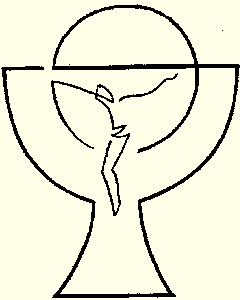 14. – 21.01. Jänner 2024    Das Ewige Licht wurde gestiftet im Gedenken an: 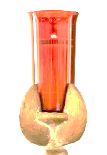            + Altpfarrer Christian MoritzMessintentionen und Ewiges Licht: 
Für Jänner und Februar gibt es noch frei Plätze.Pfarrbrief Februar/März: Anmeldungen bis Mittwoch, den 17. Jänner 2024 werden auch im neuen Pfarrbrief veröffentlicht. Sonntag14.01.20242. Sonntag im Jahreskreis10:30 Hl. Messe -  Mitgestaltung: Frauenchor Cantissimo++ Magdalena u. Sebastian Tarmastin ++ für die Verstorbenen des Jahres 2023
8:30 Hl. Messe in Egg und in Göriach; 10:00 Hl. Messe in FeistritzMontag 15.01.202418:00 Hl. Messe in Feistritz Dienstag16.01.202418:00 Hl. Messe+ Johann JobstMittwoch17.01.202415:00 Hl. Messe in Paßriach 17:00 Bibelrunde in Feistritz (Slowenisch)Donnerstag 18.01.2024 8:30 Hl. Messe in Feistritz/Kapelle, 16:00 Hl. Messe in VorderbergFreitag19.01.202414:00 Spielenachmittag im Pfarrhof 
 neuer Termin: Do, 25.01.2024, 14:00 15:00-17:00 Erstkommunion-Vorbereitungstreffen: 
„Jesus unser Licht – Freude im Gebet“18:00 Hl. Messe in HohenthurnSamstag 20.01.2024 17:00 Hl. Messe – Mitgestaltung: MGV Nötsch+ Christian Moritz, 8-Tagmesse19:00 Hl. Messe in EggSonntag21.01.20243. Sonntag im JahreskreisGebetswoche für die Einheit der Christen10:30 Wortgottesdienst – 
Mitgestaltung: “Der Lustige Tisch“17:00 Gebetswoche für die Einheit der Christen – Ökumenischer Gottesdienst in der Evang. Kirche in Nötsch8:30 Hl. Messe in Feistritz und in Mellweg; 10:00 Hl. Messe in Göriach;10:30 Hl. Messe in Vorderberg